BOARD OF TRUSTEES FOR THE TOWN OF LUTHER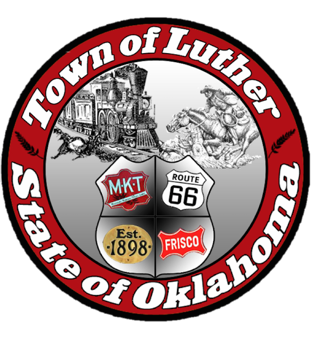 SPECIAL MEETING AGENDA In accordance with the Open Meeting Act, Section 311, The Town of Luther, County of Oklahoma, 119 S. Main Street, hereby calls a Special Meeting of the Luther Board of Trustees, Tuesday, June 19, 2018 at 6:30 p.m. at Town Hall, 119 s. Main St., Luther, OK 73054.Call to order.Roll CallDetermination of a quorum.Trustee Five (Jenni White)Consideration, discussion and possible action to purchase fireworks from ARC Pyrotecnics, Inc. per attached Sales Order, in the amount of $3,800.00.Trustee Four (Jason Roach)Consideration, discussion and possible action to empower the attorney to investigate the letters associated with the Chief of Police, David Randall.Adjourn._______________________________________________Kim Bourns, Town Clerk/Treasurer*Agenda Posted Friday, June 15, 2018 at Luther Town Hall, on the website at www.townoflutherok.com and on Facebook at The Town of Luther, prior to 6:30 pm.